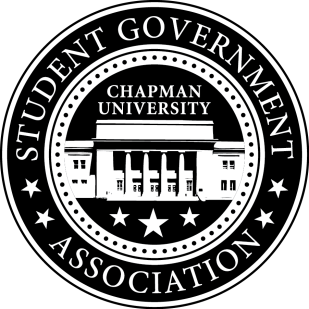 Call To Order: Meeting commenced @ 8:00PMPresent: Ansley WongCourtney WongAlyssa NowlenSaba AmidNew Business:Old Business:            a.   University and Academic Affairs Outreach     i. 	Open Forum in Committee Meetings – November 1st (Beginning Half)	       i.   Funding for Food     ii.      Feedback Poster – Student Union and Henley Basement          iii.      Blackboard Pages Study Space on CampusLooked through our study space survey questions Sustainability on Campus Encourage students to bring their own cups to StarbucksWe are working on the funding powerpoint for full Senate. It should be done by next week.  Event is week before Finals (Monday and Thursday 10am-12pm)Senator Updates:Senator: Courtney WongMet with Sustainability Committee MeetingThinking about working with the Panther to create a Green Tip every week.Weigh the Waste is on October 26th 11-1:30pm.  Still reaching out to residential life about the Recycle Mania ProgramSenator: Alyssa NowlenLooking into going to major science lecture and letting students know about her office hours. Scheduled a meeting with Diane Eisenberg at the end of this month.Senator: Saba Amid Looking into cafeteria hours and see if students are satisfied with the hours. Been hearing how students skip breakfast if they have an 8am.    Senator: Ansley Wong Attallah College Leadership Council – The first meeting will be next Friday. Wrote a piece for the Newsletter regarding the Leadership Council.V.	Meeting Adjournment: Meeting concluded @ 9:00PM